ECaT Training Expression of Interest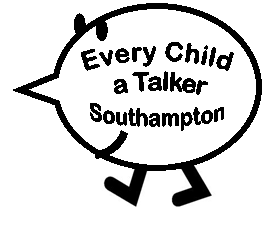 Please indicate the ECaT Training that you would like to book.  Completed forms should be returned to Sally Griggs (sally.griggs@southampton.gov.uk)Tel: 023 80 915797 / 023 80 363309TRAINING REQUESTED:(please tick)ECaT Parent Workshop (setting) (1  hour)Language &  Early Literacy ECaT Parent Workshop (setting) (1  hour)Language &  Early Literacy ECaT Parent Workshop (setting) (1  hour)Language &  Early Literacy TRAINING REQUESTED:(please tick)ECaT Parent Workshop (setting) (1  hour)Early Communication & LanguageECaT Parent Workshop (setting) (1  hour)Early Communication & LanguageECaT Parent Workshop (setting) (1  hour)Early Communication & LanguageTRAINING REQUESTED:(please tick)ECaT Parent Workshop (setting) (1½ - 1¾  hours)Combined (Language & Early Literacy/Early Communication & Language)ECaT Parent Workshop (setting) (1½ - 1¾  hours)Combined (Language & Early Literacy/Early Communication & Language)ECaT Parent Workshop (setting) (1½ - 1¾  hours)Combined (Language & Early Literacy/Early Communication & Language)Setting Name:Contact Telephone/Email:Parent Workshop (Number of parents expected):Preferred dates:(please give up to 4 dates)Preferred time: (a.m/p.m/Twilight)Equipment Available: ProjectorScreenEquipment Available: Extension LeadLaptopEquipment Available: DVD player(parent W/S)Other (i.e. interactive white board)Other (i.e. interactive white board)